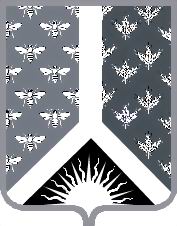 СОВЕТ НАРОДНЫХ ДЕПУТАТОВ НОВОКУЗНЕЦКОГО МУНИЦИПАЛЬНОГО РАЙОНАР Е Ш Е Н И Еот 17 сентября 2013 года № 12О составе постоянных комиссий Совета народных депутатов Новокузнецкого муниципального района	Учитывая свободное волеизъявление депутатов Совета народных депутатов Новокузнецкого муниципального района, и руководствуясь статьей 10 Регламента Совета народных депутатов Новокузнецкого муниципального района, Совет народных депутатов Новокузнецкого муниципального района  Р Е Ш И Л:1. Утвердить состав постоянных комиссий Совета народных депутатов Новокузнецкого муниципального района согласно приложению к настоящему Решению.2. Контроль за исполнением настоящего Решения возложить на Зеленскую Е. В. - заместителя председателя Совета народных депутатов Новокузнецкого муниципального района.3. Настоящее Решение вступает в силу со дня его принятия.Председатель Совета народных депутатов Новокузнецкого муниципального района                                                                      О. Г. Шестопалова                                                                   С О С Т А В постоянных комиссий Совета народных депутатов Новокузнецкого муниципального района	1. Состав комиссии по вопросам бюджета, налоговой политики, финансов и экономики:2. Состав комиссии по вопросам градостроительной и дорожной деятельности, коммунального хозяйства, транспорта и связи:3. Состав комиссии по вопросам социальной политики:4. Состав комиссии по вопросам местного самоуправления:Приложениек решению Совета народных депутатов Новокузнецкого муниципального районаот 17 сентября 2013 года № 12Аришин Анатолий Арсентьевич-депутат Совета народных депутатов Новокузнецкого муниципального района по одномандатному избирательному округу № 11;Егоров Владимир Николаевич-депутат Новокузнецкого районного Совета народных депутатов по одномандатному избирательному округу № 14;Камбаров Рафиг Сатдар оглы-депутат Совета народных депутатов Новокузнецкого муниципального района по одномандатному избирательному округу № 12;Ляпин Николай Иванович-депутат Совета народных депутатов Новокузнецкого муниципального района по одномандатному избирательному округу № 15.Долгих Дмитрий Евгеньевич-депутат Совета народных депутатов Новокузнецкого муниципального района по одномандатному избирательному округу № 6;Лемешева Тамара Васильевна-депутат Совета народных депутатов Новокузнецкого муниципального района по одномандатному избирательному округу № 5;Мецнер Александр Николаевич-депутат Совета народных депутатов Новокузнецкого муниципального района по одномандатному избирательному округу № 3.Беляева Татьяна Константиновна-депутат Совета народных депутатов Новокузнецкого муниципального района по одномандатному избирательному округу № 4;Дробинина Ирина Николаевна-депутат Совета народных депутатов Новокузнецкого муниципального района по одномандатному избирательному округу № 10;Яценко Наталья Олеговна-депутат Совета народных депутатов Новокузнецкого муниципального района по одномандатному избирательному округу № 8.Клименок Сергей Михайлович-депутат Совета народных депутатов Новокузнецкого муниципального района по одномандатному избирательному округу № 2;Филенков Аркадий Владимирович-депутат Совета народных депутатов Новокузнецкого муниципального района по одномандатному избирательному округу № 9;Чиган Евгений Владимирович-депутат Совета народных депутатов Новокузнецкого муниципального района по одномандатному избирательному округу № 13.